FINANCIAL STATEMENT 2020MAY 2020: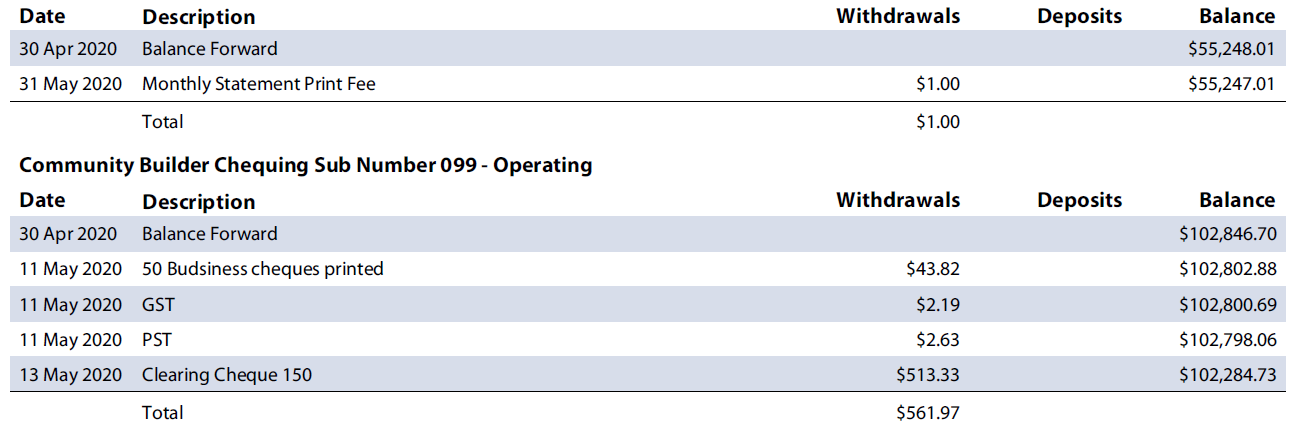 JUNE 2020: 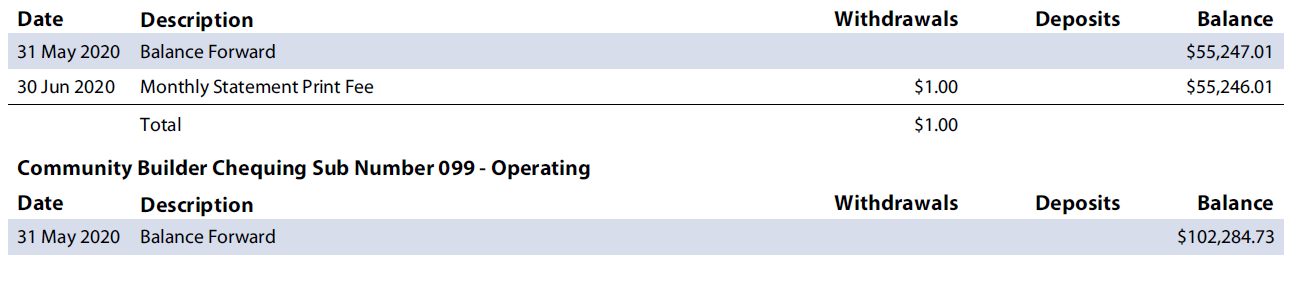 JULY 2020: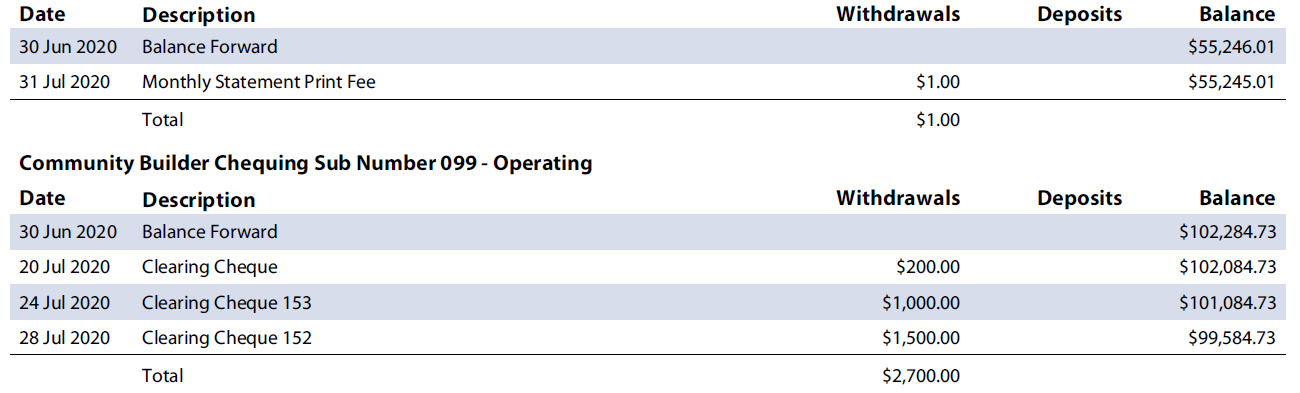 AUGUST 2020: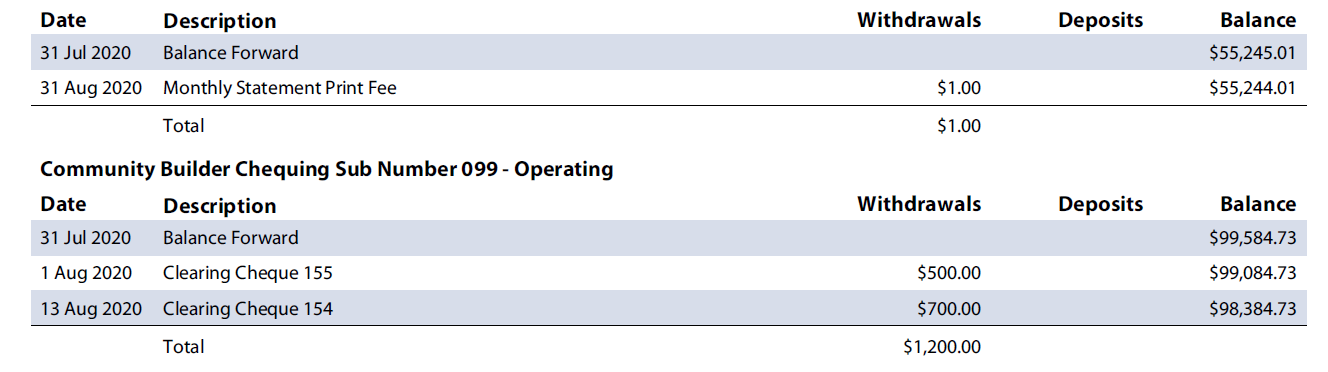 SEPTEMBER 2020: 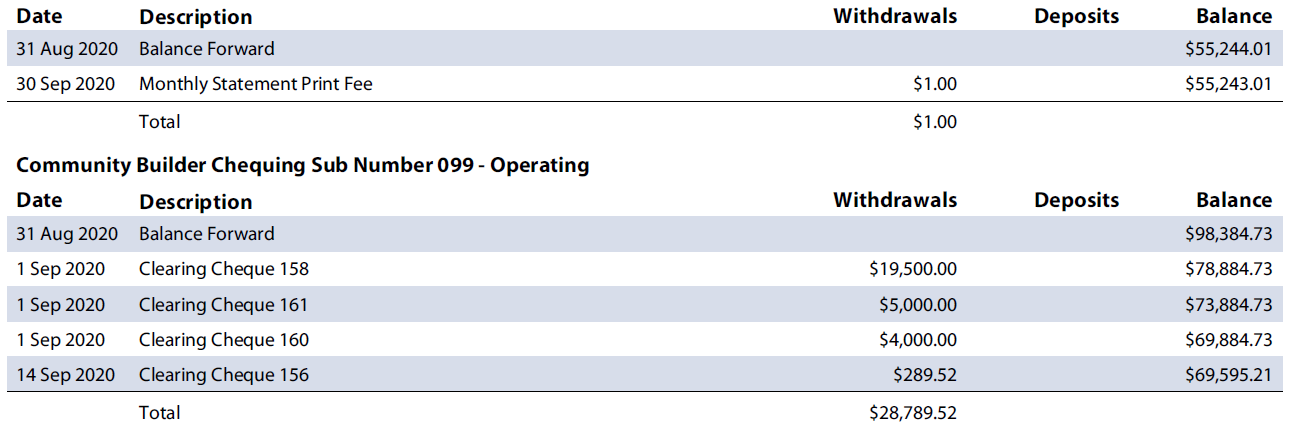 OCTOBER 2020: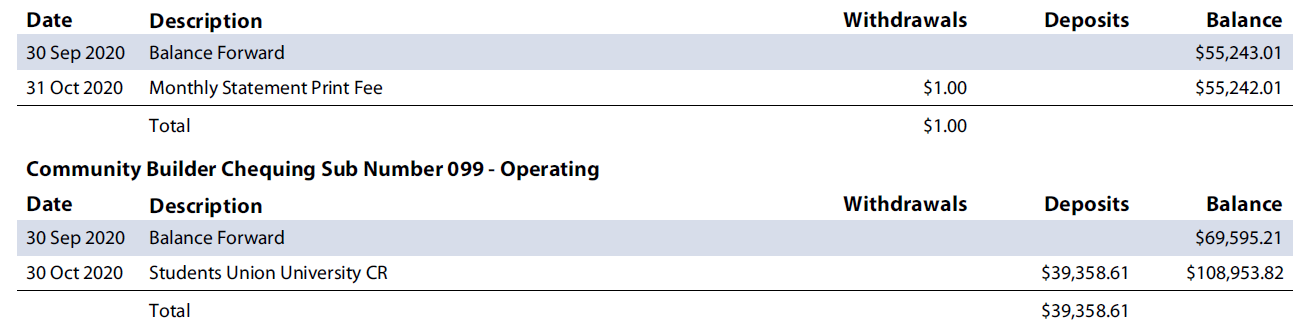 November 2020: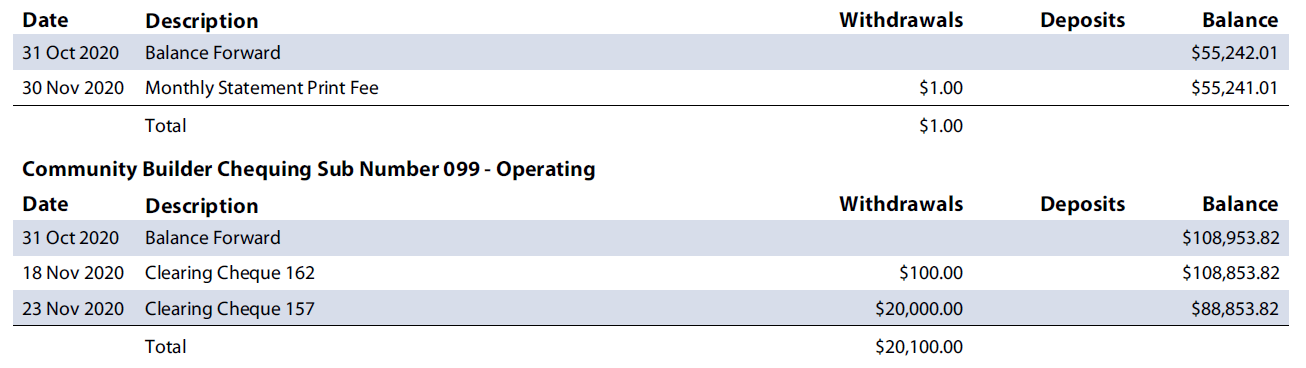 December 2020: